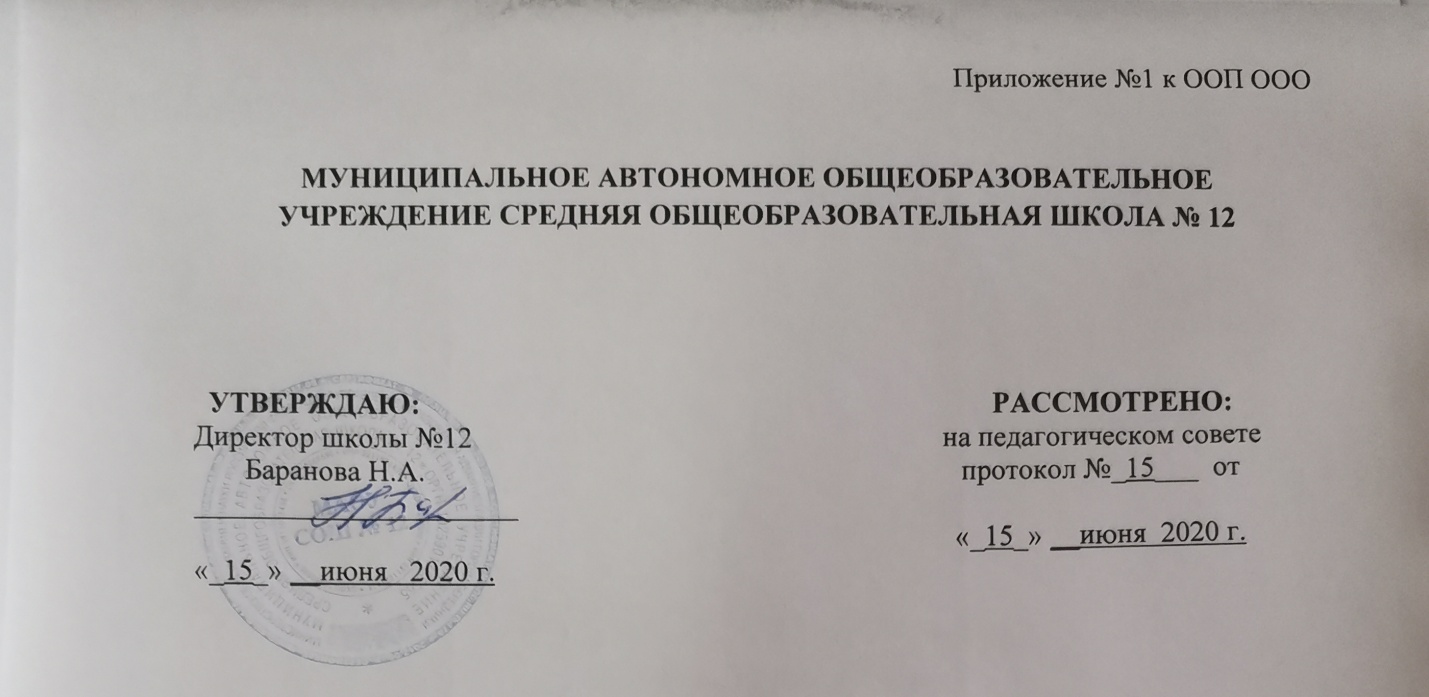 РАБОЧАЯ  ПРОГРАММАучебного предмета «Второй иностранный язык»(Немецкий язык)2019– 2020 учебный годУчитель: Красильникова Татьяна НиколаевнаКлассы: 9УМК  Авторская программа   А.А. Аверин  «Горизонты» для 5 – 9  классов общеобразовательных учреждений  М.:  «Просвещение» 2018 г. Учебник:  М.М.Аверин « Горизонты» 5-9 класс. М.,«Просвещение» , 2018 г.Всего часов в год        68Всего часов в неделю 	2г. Березники, 2019Планируемые  результаты  освоения  учебной программы  по предмету                  Второй иностранный язык (Немецкий язык).Результаты освоения курса: личностные, метапредметные, предметные.Личностные результаты:формирование ответственного отношения к учению, готовности и способности обучающихся к саморазвитию и самообразованию на основе мотивации к обучению и познанию, осознанному выбору и построению дальнейшей индивидуальной траектории образования на базе ориентировки в мире профессий и профессиональных предпочтений, с учётом устойчивых познавательных интересов;формирование целостного мировоззрения, соответствующего современному уровню развития науки и общественной практики, учитывающего социальное, культурное, языковое, духовное многообразие современного мира;формирование осознанного, уважительного и доброжелательного отношения к другому человеку, его мнению, мировоззрению, культуре, языку, вере, гражданской позиции; к истории, культуре, религии, традициям, языкам, ценностям народов России и народов мира; готовности и способности вести диалог с другими людьми и достигать в нём взаимопонимания;освоение социальных норм, правил поведения, ролей и форм социальной жизни в группах и сообществах, включая взрослые и социальные сообщества; участие в школьном самоуправлении и общественной жизни в пределах возрастных компетенций с учётом региональных, этнокультурных, социальных и экономических особенностей;развитие морального сознания и компетентности в решении моральных проблем на основе личностного выбора, формирование нравственных чувств и нравственного поведения, осознанного и ответственного отношения к собственным поступкам;формирование коммуникативной компетентности в общении и сотрудничестве со сверстниками, старшими и младшими в процессеобразовательной, общественно полезной, учебно-исследовательской, творческой и других видах деятельности;формирование ценности здорового и безопасного образа жизни; усвоение правил индивидуального и коллективного безопасного поведения в чрезвычайных ситуациях, угрожающих жизни и здоровью людей, правил поведения в транспорте и правил поведения на дорогах;формирование основ экологической культуры на основе признания ценности жизни во всех её проявлениях и необходимости ответственного, бережного отношения к окружающей среде;осознание значения семьи в жизни человека и общества, принятие ценности семейной жизни, уважительное и заботливое отношение к членам своей семьи;развитие эстетического сознания через освоение художественного наследия народов России и мира, творческой деятельности эстетического характера;формирование мотивации изучения иностранных языков и стремления к самосовершенствованию в образовательной области «Иностранный язык»;осознание возможностей самореализации средствами иностранного языка;стремление к совершенствованию речевой культуры в целом;формирование коммуникативной компетенции в межкультурной и межэтнической коммуникации;развитие таких качеств, как воля, целеустремлённость, креативность, инициативность, эмпатия, трудолюбие, дисциплинированность;формирование общекультурной и этнической идентичности как составляющих гражданской идентичности личности;стремление к лучшему осознанию культуры своего народа и готовность содействовать ознакомлению с ней представителей других стран; толерантное отношение к проявлениям иной культуры; осознание себя гражданином своей страны и мира;готовность отстаивать национальные и общечеловеческие (гуманистические, демократические) ценности, свою гражданскую позицию;готовность и способность обучающихся к саморазвитию; сформированность мотивации к обучению, познанию, выбору индивидуальной образовательной траектории; ценностно-смысловые установки обучающихся, отражающие их личностные позиции, социальные компетенции; сформированность основ гражданской идентичности.Метапредметные результаты: умение самостоятельно определять цели своего обучения, ставить и формулировать для себя новые задачи в учёбе и познавательной деятельности, развивать мотивы и интересы своей познавательной деятельности;умение самостоятельно планировать альтернативные пути достижения целей, осознанно выбирать наиболее эффективные способы решения учебных и познавательных задач;умение соотносить свои действия с планируемыми результатами, осуществлять контроль своей деятельности в процессе достижения результата, определять способы действий в рамках предложенных условий и требований, корректировать свои действия в соответствии с изменяющейся ситуацией;умение оценивать правильность выполнения учебной задачи, собственные возможности её решения;владение основами самоконтроля, самооценки, принятия решений и осуществления осознанного выбора в учебной и познавательной деятельности;осознанное владение логическими действиями определения понятий, обобщения, установления аналогий и классификации на основе самостоятельного выбора оснований и критериев, установления родо-видовых связей;умение устанавливать причинно-следственные связи, строить рассуждение, умозаключение (индуктивное, дедуктивное и по аналогии) и выводы;умение создавать, применять и преобразовывать знаки и символы, модели и схемы для решения учебных и познавательных задач;умение организовывать учебное сотрудничество и совместную деятельность с учителем и сверстниками; работать индивидуально и в группе: находить общее решение и разрешать конфликты на основе согласования позиций и учёта интересов; формулировать, аргументировать и отстаивать своё мнение;умение адекватно и осознанно использовать речевые средства в соответствии с задачей коммуникации: для отображения своих чувств, мыслей и потребностей, планирования и регуляции своей деятельности, владение устной и письменной речью, монологической контекстной речью;формирование и развитие компетентности в области использования информационно-коммуникационных технологий (далее ИКТ- компетенции);развитие умения планировать своё речевое и неречевое поведение;развитие коммуникативной компетенции, включая умение взаимодействовать с окружающими, выполняя разные социальные роли;развитие исследовательских учебных действий, включая навыки работы с информацией: поиск и выделение нужной информации, обобщение и фиксация информации;развитие смыслового чтения, включая умение выделять тему, прогнозировать содержание текста по заголовку/ключевым словам, выделять основную мысль, главные факты, опуская второстепенные, устанавливать логическую последовательность основных фактов;осуществление регулятивных действий самонаблюдения, самоконтроля, самооценки в процессе коммуникативной деятельности на иностранном языкеПредметные результаты:Языковые знания и навыкиА. В коммуникативной сфере (во владении иностранным языком как средством общения):Речевая компетенция в следующих видах речевой деятельности:говорение:Вести элементарный этикетный диалог в ограниченном круге типичных ситуаций общения(3-5 реплик); диалог-расспрос (вопрос — ответ) и диалог — побуждение к действию (3-5 реплик); уметь на элементарном уровне рассказывать о себе, семье, домашнем животном, о третьем лице, хобби, любимом школьном предмете, школьных принадлежностях, покупке;(7-10 предложений); описывать предмет, картинку; кратко характеризовать персонаж;(7-10 предложений); вербально сигнализировать понимание или непонимание, переспросить, попросить повторить сказанное, говорить громче, сказать слово по буквам; уметь дать оценочное суждение / выразить своё мнение, кратко аргументировать его; выразить сожаление или радость, поблагодарить и ответить на благодарность.аудирование:Понимать на слух речь учителя и одноклассников; основное содержание небольших доступных текстов с общим и выборочным пониманием в аудиозаписи, построенных на изученном языковом материале.чтение:Читать вслух небольшие тексты, построенные на изученном языковом материале, соблюдая правила чтения и нужную интонацию; читать про себя тексты, включающие как изученный языковой материал, так и отдельные новые слова, и понимать их основное содержание; находить в тексте нужную информацию, пользоваться словарём.письменная речь:Владеть техникой орфографически правильного письма; писать с опорой на образец короткое личное, в том числе электронное, письмо; заполнять формуляры; делать записи для устного высказывания; использовать письменную речь для творческого самовыражения (в общем постере).Языковая компетенция (владение языковыми средствами):Адекватное произношение и различение на слух всех звуков иностранного языка; соблюдение правильного ударения в словах и фразах; соблюдение особенностей интонации основных типов предложений; применение основных правил чтения и орфографии; распознавание и употребление в речи изученных лексических единиц (слов, словосочетаний, оценочной лексики, речевых клише) и грамматических явлений.Социокультурная осведомлённость (межкультурная компетенция):Знание названий стран и некоторых городов изучаемого языка; знание некоторых литературных персонажей известных детских произведений, сюжетов некоторых популярных сказок, написанных на изучаемом языке, небольших произведений детского фольклора (стихов, песен); знание элементарных норм речевого и неречевого поведения, принятых в стране изучаемого языка; представление о некоторых особенностях образа жизни, быта, культуры стран изучаемого языка; представление о сходстве/различиях в традициях своей страны/стран изучаемого языка; понимание роли владения иностранными языками в современном мире на доступном учащимся уровне.Б. В познавательной сфере (учебно-познавательная компетенция):Овладение начальным представлением о нормах иностранного языка (фонетических, лексических, грамматических); владение общими и специальными учебными умениями на доступном уровне; развитие умения сравнивать языковые явления родного, первого и второго иностранных языков на уровне отдельных звуков, букв, слов, словосочетаний, простых предложений; умения действовать по образцу в процессе выполнения упражнений и составления собственных высказываний в пределах курса; совершенствование приёмов работы с текстом с опорой на умения, приобретённых на уроках родного языка и первого иностранного (прогнозировать содержание текста по заголовку, иллюстрациям и т. д.); умение пользоваться справочным материалом, представленным в доступном данному возрасту виде (правила, таблицы); умение пользоваться словарём; умение осуществлять самонаблюдение и самооценку в доступных пределах.В. В ценностно-ориентационной сфере:представление об изучаемом иностранном языке - немецком - как средстве выражения мыслей, чувств, эмоций; приобщение к культурным ценностям немецкоговорящих народов через произведения детского фольклора, через непосредственное участие в проводимых праздниках, экскурсиях и туристических поездках.Г. В эстетической сфере:владение элементарными средствами выражения чувств и эмоций на немецком языке; развитие чувства прекрасного в процессе знакомства с образцами доступной иноязычной детской художественной литературы, в процессе описания картинок, животных.Д. В трудовой сфере:умение следовать намеченному плану в своём учебном труде; участие в подготовке реквизита для инсценировки сценок, сказок.Общеучебные умения и универсальные способы действия:Компенсаторные умения:Особое внимание на данном этапе уделяется формированию компенсаторных умений чтения:Пользоваться языковой и контекстуальной догадкой (интернациональные слова, словообразовательный анализ, вычленение ключевых слов текста); пользоваться двуязычным и толковым англоязычным словарями; прогнозировать основное содержание текста по заголовку или выборочному чтению отдельных абзацев текста;использовать текстовые опоры различного рода (подзаголовки, таблицы, картинки, фотографии, шрифтовые выделения, комментарии, подстрочные ссылки); игнорировать незнакомую лексику, реалии, грамматические явления, не влияющие на понимание основного содержания текста; переспрашивать, просить повторить; использовать в качестве опоры ключевые слова, план к тексту, тематический словарь; прогнозировать содержание текста; догадываться о значении слов по контексту; использовать синонимы, антонимы, описания понятия при дефиците языковых средств.Умения работать:С информацией; с прослушанным и письменным текстом; с разными источниками информации; самостоятельно, рационально используя свой труд дома и в классеСпециальные учебные умения:Находить ключевые слова и социокультурные реалии; семантизировать слова на основе языковой догадки; осуществлять словообразовательный анализ слов; выборочно использовать перевод; пользоваться двуязычным и толковым словарями.Содержание курса 9 класс ( 68 часов)Знакомство. Краткий рассказ о себе и вопросы собеседнику. Любимые занятия.8 час.Класс. Школьные принадлежности. 8 час.Животные. Домашние  и дикие животные. Рассказ о своем питомце.9 час.Маленькая перемена 9 час.Мой школьный день. Расписание уроков 8 час.Хобби. 7 час. Моя семья. 7час.Сколько что стоит? 9 час.Большая перемена3 час.Тематическое планирование
9 классвыпускник научитсявыпускник получит возможность научиться коммуникативная компетенциякоммуникативная компетенциявести диалог уметь рассказывать о себе, семье, друге и т.д ,уметь сделать сообщение по заданной темеучаствовать в беседе, задавая вопросы собеседнику и отвечая на его вопросы;составлять характеристику действующих лиц небольших художественных произведений; кратко излагать содержание прочитанного текста.понимать на слух речь учителя и  одноклассников при непосредственном общении и вербально/невербально реагировать на услышанное; воспринимать на слух в аудиозаписи основное содержание текстов, построенных на изученном языковом материале;воспринимать на слух в аудиозаписи текст, построенный на изученном языковом материале, и полностью понимать содержащуюся в нём информацию;использовать контекстуальную и языковую догадку при восприятии на слух текстов, содержащих некоторые незнакомые словачитать вслух тексты, построенные на изученном языковом материале, соблюдая правила чтения и соответствующую интонацию; читать про себя и понимать основное содержание текстов, включающих как изученный языковой материал, так и отдельные новые слова; находить в тексте нужную информацию;догадываться о значении незнакомых слов по контексту; не обращать внимания на незнакомые слова, не мешающие понять основное содержание текста.владеть техникой письма;правильно оформлять конверт;писать поздравления, письма;заполнять анкету;писать небольшие сочинения на заданную тему; составлять рассказ в письменной форме.языковая компетенцияязыковая компетенцияадекватно произносить и различать на слух все звуки немецкого языка; соблюдать нормы произношения звуков;соблюдать правильное ударение в изолированных словах и фразах;соблюдать особенности интонации основных типов предложений;корректно произносить предложения с точки зрения их ритмико-интонационных особенностей.распознавать и употреблять в речи изученные лексические единицы (слова, словосочетания, оценочную лексику, речевые клише), соблюдая лексические нормы; оперировать в процессе общения активной лексикой в соответствии с коммуникативной задачей.опираться на языковую догадку при восприятии интернациональных и сложных слов в процессе чтения и аудирования;основные коммуникативные типы предложений, общий и специальный вопросы, утвердительные и отрицательные предложения; распознавать и употреблять в речи изученные существительные с неопределённым/определённым/нулевым артиклем, в единственном и во множественном числе; притяжательный падеж существительных; глаголы в Präsens, модальные глаголы; личные, притяжательные и указательные местоимения; количественные и порядковые числительныераспознавать и употреблять в речи сложносочинённые и сложноподчиненные предложения с различными союзами;использовать в речи безличные предложения; оперировать в речи предложениями с неопределённо- личным местоимением man узнавать в тексте и на слух, употреблять в речи в пределах тематики изученного материаласоциокультурная осведомлённостьсоциокультурная осведомлённостьзнать страны изучаемого языка;знать некоторые литературные произведения немецкоязычных стран, их авторов, написанных на изучаемом языке;соблюдать элементарные нормы речевого и неречевого поведения, принятые в стране изучаемого языка, в учебно-речевых ситуациях.рассказывать о странах изучаемого языка по-немецки; рассказывать о достопримечательностях стран изучаемого языка; воспроизводить наизусть стихи, песни на немецком языке;№п/пНазвание разделаКоличество часов 1Знакомство.82Мой класс83Животные94Маленькая перемена95Мой школьный день86Хобби77Моя семья78Сколько стоит?99Большая перемена3ИТОГО68